FORMULIR PERMOHONAN PENGUNDURAN DIRI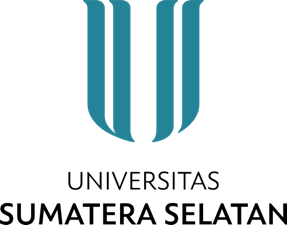 MAHASISWA UNIVERSITAS SUMATERA SELATANHal	: Permohonan Pengunduran DiriLamp	:Yth. Rektor Universitas Sumatera SelatanDengan hormat,Saya yang bertanda tangan dibawah ini :Nama			:NIM			:Fakultas/ProdiTempat, Tanggal Lahir	:Alamat			:Nomor Hp		:Email			:Dengan ini Mengajukan permohonan mengundurkan diri dari Universitas Sumatera Selatan, karena ........................................................................................................................................................................................................................................................................................................................................Untuk melengkapi permohonan, bersama ini saya lampirkan	:Bukti Pembayaran SPP TerakhirKartu Mahasiswa (Asli)Surat Bebas Pustaka Perpustakaan Universitas Sumatera SelatanMengetahui,	Palembang,.........................Dekan,	Yang mengajukan,..............................................	.............................................